Частное  образовательное учреждение дополнительного       профессионального образования«УЧЕБНЫЙ ЦЕНТРИсх. № 4-уц  от 09.04.2020                                         Данное письмо является основанием для оплаты, ст. 437 ГК РФУчебно-методический центр № 635 (УМЦ № 635)Уважаемые коллеги, приглашаем Вас на спецкурс (40 час)13, 14,19,21,22 мая   2020 г                                     Антикризисный спецкурс: налоговые изменения  и новые        вопросы учета и налогообложения ул. Депутатская, 46, 2-й подъезд, 5 этаж,  оф. 2051В  программу  могут быть изменения, направленные на её актуализацию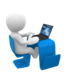 Слушателям выдается удостоверение о повышении квалификации и  сертификат ИПБ (40ч), методический материалСтоимость  11000 руб., НДС нет. Для постоянных клиентов -10000руб. НДС нет.При оплате до 28.04.2020г   - стоимость 9000 руб. НДС нет.  Реквизиты для оплаты: ЧОУ ДПО  «УЦ «Актив С» ИНН 5407263130 КПП 540601001 Р/сч 40703810500400001947 Филиал № 5440 Банка ВТБ (ПАО) г. Новосибирск, БИК  045004719, к/сч 30101810450040000719Назначение платежа: Оплата  за  консультационные услуги согласно письма  № 4-уц от 09.04.2020. НДС  нет.   ДОПОЛНИТЕЛЬНЫЕ ВОПРОСЫ И ОБЯЗАТЕЛЬНАЯ РЕГИСТРАЦИЯ ПО ТЕЛЕФОНАМ:(383) 304-85-87 , 20-20-693 , 8-913-914-45-45                                                                                                                                           Е-mail: manager@aktiv-c.ru,    сайт: WWW.AKTIV-C.RUДата		Тема13.05.202015.00-18.00Коронавирус. Изменения в НК РФ и законы о страховых взносах:изменения в НК  (в т.ч. по течению сроков)новые полномочия Правительства и принятые решенияМеры поддержки бизнеса: разбираемся кто и на что может рассчитывать.Мораторий на проверки в 2020г.На какие проверки и мероприятия  не распространяется запрет? Другие изменения в налоговом администрировании.Пострадавшие отрасли для поддержки в связи с коронавирусом.Отчетность и уплата  налогов и сборов: как не запутаться со своими правами.Перенос сроков сдачи отчетности.Перенос сроков уплаты налогов. Правила предоставления отсрочки, рассрочки.Госпомощь. Кредитная политика.Лектор: Самарина И.М.14.05.202014.00-18.00Важные изменения в трудовом законодательстве.Кризис и кадры: поиск баланса интересов работодателя и работника в новых условиях. Изменения  в работе из-за коронавируса.Учет  сведений о трудовой деятельности сотрудников в электронном виде1. Коронавирус: варианты действий работодатели и их оформление.2. Электронные трудовые книжки: что делаем в этом году. Последние разъяснения Роструда по действию работодателя и примеры от ПФР по заполнению СЗВ-ТД.3. Судебные решения об исключительном случае для сохранения третьего (4-5-6-го) заработка после увольнения по сокращению и о взыскании убытков со службы занятости. Новое о гарантиях получения заработной платы при ликвидации организации-работодателя.4. Новое об ответственности работодателей за долги по зарплате: снижение размера компенсации за долг по зарплате с февраля 2020 года. Состав административного правонарушения – умножается ли штраф за задержку зарплаты на количество обиженных работников;5. Новое в заботе о работниках: изменение порядка медосмотра работников некоторых производств. Изменение позиции Минтруда, Минздрава и Роспотребнадзора о необходимости медосмотра работников при оптимальных и допустимых условиях труда и работе за компьютером; Работодателю о неожиданных отпусках – как соблюдать три дня (Письмо Минтруда и законопроекты);6. Изменение законодательства о СОУТ: о бессрочной декларации и информационной системе учета СОУТ. 7. Новое о содержании трудового договора: Верховный Суд решил, что не могут с одним работником действовать одновременно два трудовых договора. Как быть с совместительством? Обзор позиций Роструда о заключении, сроке действия и прекращении срочного трудового договора. Практика Верховного Суда – «не трудовые» положения трудовых договоров.8. Перспективы изменения законодательства о проверках: приостановление проверок на период пандемии. Самопроверки работодателя; Проект нового закона о проверках, контрольно-надзорное производство. Лектор: Русецкая О.В19.05.202014.00-18.00«Зарплатные» налоги и сборы: что меняется в условиях кризиса.Новый порядок расчета страховых взносов: на кого распространяется  и как применяется. Изменения по НДФЛ. Отчетность  по страховым взносам и НДФЛ: на что обратить внимание.Реестр домохозяйства (Реестр населения).Анализ изменений налогового законодательства. Особенности отчетной компании НДСЛектор: Самарина И.М.21.05.202014.00-18.00Импорт-2020. Учет и налогообложение.	- Учет и налогообложение.Система прослеживаемости движения товаров: к чему готовиться?Анализ изменений налогового законодательства. Особенности отчетной компании 2020гНалог на  прибыль.Лектор: Самарина И.М.22.05.202014.00-18.00Анализ изменений налогового законодательства. Особенности отчетной компании 2020гНалог на имущество.Бухгалтерский учет:Бухгалтерская отчетность. Изменения в проведении собраний по утверждению отчетности в 2020г!Разбираемся с изменениями  в нормативной базе - ФСБУ 5/2019 «Запасы» : новый порядок с 2021г. - -  ФСБУ 25/2018 «Бухгалтерский учет аренды»: реформирование порядка учета арендных и лизинговых операций, налогообложение.Лектор: Самарина И.М.